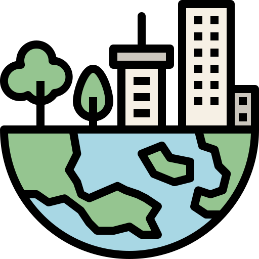 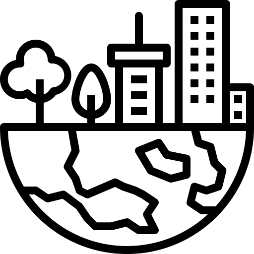 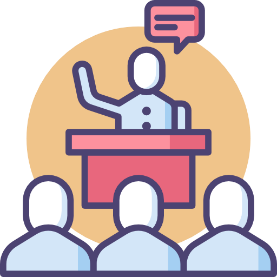 一、活動目的為協助業者掌握國內外產業淨零趨勢，以持續在全球供應鏈中獲得業務合作，爰藉由本活動講授國內外淨零趨勢、產業淨零案例及政府輔導資源，加速引導各產業之高階主管建立碳管理能力與認知，建立企業由上而下的碳盤查及減碳能力，掌握低碳化或智慧化減碳作法與效益，並即刻投入淨零作業，讓「零碳」成為台灣產業的新優勢。二、活動資訊三、活動議程註：主辦/執行單位保有更換場地、調整議程內容之權利。四、報名方式本活動免費並備午餐餐盒，邀請對淨零碳排有興趣之紡織服飾相關產業高階主管/管理階層【如:負責人或經理級以上】參加(公司需隸屬製造業註)，請於8月7日（一）16：00前完成報名。收到報名後，執行單位將先覆核資格，再寄出報名成功確認信。註：營業項目代碼需符合C【製造業】，報名時請一併提供個人名片或相關在職佐證資料，以加速審核。請填寫出席資料E-mail至 joan@textiles.org.tw，或傳真至 02-23365099簡專員收，聯絡電話：02-2336-7599 #10。本活動現場供應茶水，不提供紙杯、杯水及包裝飲用水，請與會來賓自備環保水杯。五、注意事項如中央流行疫情指揮中心恢復三級警戒措施，則取消實體活動改以線上同步視訊辦理。為落實防疫措施，防疫期間參與會議／活動因屬人員近距離及密閉空間，請自備(戴)口罩；若您已有發燒或呼吸道不適症狀，請在家休息做好自主管理。會議／活動集合處或入口處提供酒精消毒並為與會人員量測體溫，若出現發燒症狀(37.5℃以上)，則將勸導戴妥口罩並儘速就醫。本活動如遇不可抗拒之因素，經說明會所在地縣、市政府發布停止上班訊息，該場次即延期舉行，辦理日期將另行通知。六、報名表活動報名表備註：1.本活動受人數限制，每家公司報名人數以3人為限。2.請於8月7日（一)16：00前E-mail至 joan@textiles.org.tw，或傳真至 02-23365099簡專員收，聯絡電話：02-2336-7599 #10。日期時間地點8/11 (五)10:00~17:00紡拓大樓17樓第一會議室 (台北市中正區愛國東路22號）時  間議     程主講人10:00~11:00淨零趨勢與政府資源介紹淨零趨勢如何淨零政府資源紡拓會 杜淑慧 專案經理11:00~12:00永續發展之緣起與契機東豐纖維 陳爾彪董事長12:00~13:00午 休午 休13:00~14:00淨零創意趨勢在地能資源永續好素材數位科技力紡拓會 邱瑜蓉 專案經理14:00~15:00零廢棄、零汙染、無限循環 - 淨零排放策略新光紡織特販處 王仁宗協理15:00~16:30碳盤查之旅：溫室氣體盤查實踐指南BUREAU VERITAS必維集團游山輝 (Sam Yu)台灣分公司:碳管理技術經理 16:30~17:00綜合討論與會人員產業淨零趨勢與碳盤查足跡概念個人資料使用同意書一、財團法人中華民國紡織業拓展會為提供會務推廣之會議／課程報名相關服務，並確保報名學員之共同利益，將遵循個人資料保護法及相關法令之規定，蒐集、處理及利用註冊學員所提供之個人資料(C001辨識個人者、C011個人描述、C038職業)，包括學員服務機構、姓名、職稱、電話、行動電話及E-MAIL帳號等資訊。二、報名學員就其個人資料得依個人資料保護法第三條之規定，行使下列權利：查詢或請求閱覽。請求製給複製本。請求補充或更正。請求停止蒐集、處理或利用。請求刪除。三、報名學員得自由選擇是否提供個人資料或行使個人資料保護法第三條所定之權利，但報名學員提供資料不足或有其他冒用、盜用、不實之情形，可能將不能參加相關課程及影響各項相關服務或權益。四、在學員就其個人資料依個人資料保護法第三條之規定，請求停止蒐集、處理或利用或請求刪除前，本會得依循個人資料保護法及相關法令之規定，於個人資料提供之範圍與目的內使用該等個人資料。■我已詳細閱讀上述內容並同意送出報名資料公司全銜統  編聯絡地址□□□□□□□□電　話(    )(    )中文姓名中文姓名身份證字號職   稱分  機手機E-mail  Address手機E-mail  Address餐點葷/素葷/素葷/素貴公司參加「疫後成衣產業低碳化、智慧化升級轉型輔導」意願   有意願   無意願貴公司參加「疫後成衣產業低碳化、智慧化升級轉型輔導」意願   有意願   無意願貴公司參加「疫後成衣產業低碳化、智慧化升級轉型輔導」意願   有意願   無意願貴公司參加「疫後成衣產業低碳化、智慧化升級轉型輔導」意願   有意願   無意願貴公司參加「疫後成衣產業低碳化、智慧化升級轉型輔導」意願   有意願   無意願貴公司參加「疫後成衣產業低碳化、智慧化升級轉型輔導」意願   有意願   無意願貴公司參加「疫後成衣產業低碳化、智慧化升級轉型輔導」意願   有意願   無意願貴公司參加「疫後成衣產業低碳化、智慧化升級轉型輔導」意願   有意願   無意願